Fill-in-the-blanks ScriptIt is always great to have a good night sleep that comes with an amazing dream. They claim that it is another dimension which is not controlled by the mind.
But others claim that there is more to it than just being a picture that appears at night.There are some things that appear in your dream that has a connection and hidden messages towards the life that you are living right now.
Here are 12 things that appear in your dreams that have a meaning:
1. Boxes – (                                              )
– If you see a box in your dream then there is a secret that your subconscious is trying to reveal. An empty box means that there are disappointments while a box being opened means that you have a will to open up your secrets to others.
2. Falling – (                                              )
– The feeling of falling in your sleep means that there is a chance that you are losing control and has a fear of failure.
3. Cats – (                                              )
– It means strength, the subconscious gives hints that there is a connection in the spirituality.
4. Teeth (                                              )
– Getting a tooth out means that you fear getting old and aging. Be sure to live your life to the fullest.
5. Ants (                                              )
– It symbolizes connection and strong relationship towards the loved ones. There are others who is pressuring you and trying to cause problems in your daily life.
6. Hair – (                                              )
– It gives you an idea on how you should express yourself towards your partner.
7. Water – (                                              )
– It means that you are a (          ) and that you are willing to get opportunities if there are chances.
8. Flying – (                                              )
– It means that you are making a big decision in life and has an optimistic view in life.
9. Roads –(                                              )
– This means that you are fond of travelling and that you needed to achieve your long-term goals and desires.
10. Mud – (                                              ).
– There might be something that is worrying you or the feeling that you are stuck in a situation. It is the time to keep moving.
11. Green Color – (                                                 )
– When a color green appeared in your dreams in just means that you are contented and perfectly happy with your life.
12. in public without clothes on – (                                           )– It means that you are willing to accept what others tell about you. You are vulnerable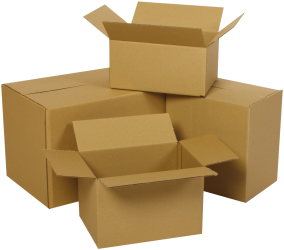 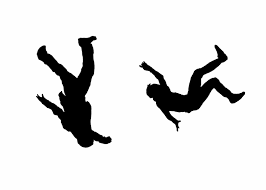 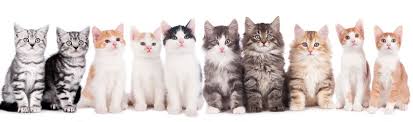 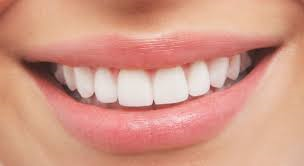 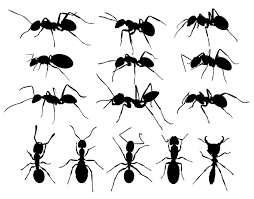 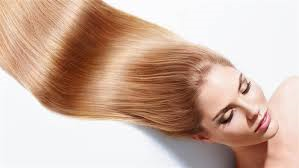 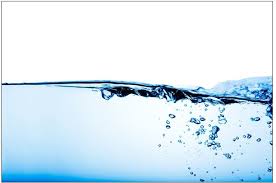 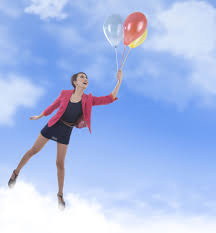 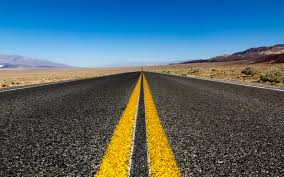 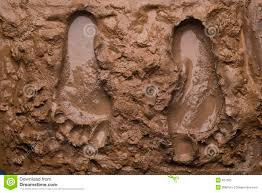 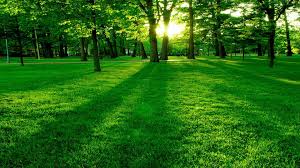 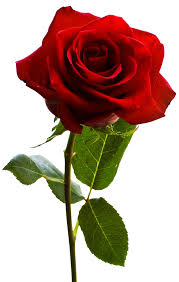 Vocabulary Worksheet 1Put a word in each blank to complete the sentence.An ( assessment ) is a consideration of someone or something and a judgment about them.(             ) of an offer or a proposal is the act of saying yes to it or agreeing to it.A woman's (              ) is the fact that she is a woman.Patients usually suffer from increased (               ). Hyde maintained the rigid (               ) of his shoulders.  -Mobility, Mobile (antonym)(        ) is used to describe things relating to marriage.Someone who is (            ) is hopeful about the future or the success of something in particular.(               ) means If you are positive about things, you are hopeful and confident, and think of the good aspects of a situation rather than the bad onesAn entrepreneur is more than just a (         ). He is a visionary(          ) is the act of keeping something secret, or the state of being kept secret.The (           ) of something is the fact that it is not complicated and can be understood or done easily.(           )  means relating to people's thoughts and beliefs, rather than to their bodies and physical surroundings.Your (             ) is the part of your mind that can influence you or affect your behavior even though you are not aware of it.(            ) is a state of doubt about the future or about what is the right thing to do.If there is (        )  in a particular place or society, people are expressing anger and dissatisfaction about something, often by demonstrating or riotingSomeone who is(                ) is weak and without protection, with the result that they are easily hurt physically or emotionally.Vocabulary Worksheet 2Match each word on the left to a synonym or an antonym on the right.  Assessment                              A. Under senseAcceptance                               B. AdventurerFemininity                                C. Mobility, Mobile (antonym)Irritability                                 D. Hopeful, PositiveImmobility                                E. PrivacyMarital                                   F. DiscontentOptimistic                                G. Clarity, PlainnessPositivity                                 H. Matrimonial, married Risk-taker                                I. Negatively (antonym)Secrecy                                  J. Hot temper, ExcitabilitySimplicity                                 K. Masculinity (antonym)Spirituality                                L. Judgment, evaluationSubconscious                             M. Weakness Uncertainty                               N. UnpredictabilityUnrest                                   O. Obtaining, AgreementVulnerability                              H. Divine nature